□درخواست مرخصی تحصیلی:□درخواست حذف ترم:* دانشجو در طول دوره تحصیلی خود فقط یک نیمسال می تواند از مرخصی تحصیلی یا حذف ترم استفاده نماید*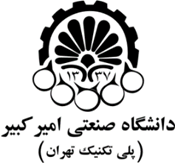 فرم درخواست مرخصی تحصيلی/ حذف ترم ( مقطع کارشناسی ارشد)دانشکده مهندسی پليمر و رنگفرم درخواست مرخصی تحصيلی/ حذف ترم ( مقطع کارشناسی ارشد)دانشکده مهندسی پليمر و رنگنام و نام خانوادگينام و نام خانوادگيشماره دانشجوییگرایشگرایشنام استاد راهنمادليل مرخصی تحصیلی دليل حذف ترمنظر استاد راهنما : نظر مدیر تحصیلات تکمیلی دانشکده: نظر مدیر تحصیلات تکمیلی دانشکده: نظر مدیر تحصیلات تکمیلی دانشکده: امضاء دانشجوامضاء دانشجوامضاء استاد درسامضاء استاد درسامضاء استاد راهنماامضاء مدیر تحصیلات تکمیلی دانشکده